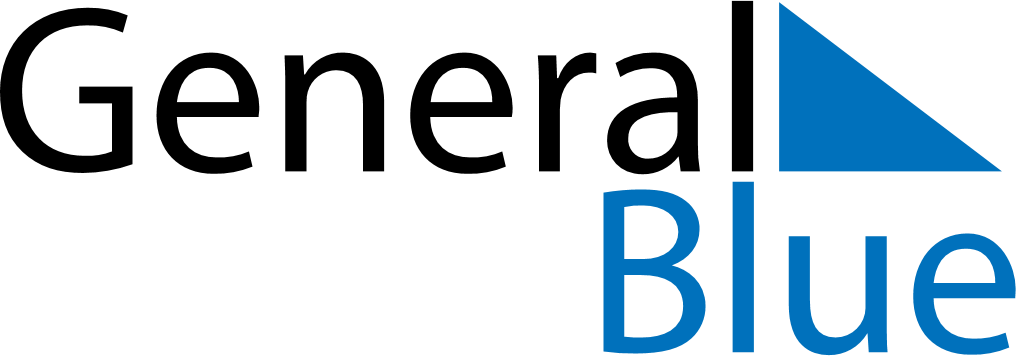 April 1969April 1969April 1969April 1969April 1969SundayMondayTuesdayWednesdayThursdayFridaySaturday123456789101112131415161718192021222324252627282930